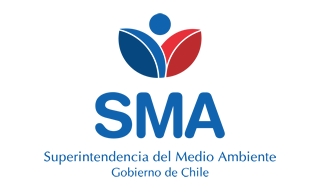 
INFORME DE FISCALIZACIÓN AMBIENTAL
Normas de Emisión
PISCICULTURA EL COPIHUE 
DFZ-2020-874-X-NE


Fecha creación: 07-04-2020

1. RESUMEN
El presente documento da cuenta del informe de examen de la información realizado por la Superintendencia del Medio Ambiente (SMA), al establecimiento industrial “PISCICULTURA EL COPIHUE”, en el marco de la norma de emisión NE 90/2000 para el reporte del período correspondiente entre ENERO de 2018 y DICIEMBRE de 2018.Entre los principales hallazgos se encuentran:  - No informar el autocontrol- No reportar con la frecuencia por parámetro solicitada- Exceder Caudal- Parámetros superan la norma2. IDENTIFICACIÓN DEL PROYECTO, ACTIVIDAD O FUENTE FISCALIZADA
3. ANTECEDENTES DE LA ACTIVIDAD DE FISCALIZACIÓN
4. ACTIVIDADES DE FISCALIZACIÓN REALIZADAS Y RESULTADOS
	4.1. Identificación de la descarga
	4.2. Resumen de resultados de la información proporcionada
* En color los hallazgos detectados.
5. CONCLUSIONES
6. ANEXOS
RolNombreFirmaAprobadorPATRICIO WALKER HUYGHE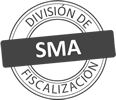 ElaboradorVERONICA ALEJANDRA GONZALEZ DELFINTitular de la actividad, proyecto o fuente fiscalizada:
GLACIARES PACIFICOS S.A.
Titular de la actividad, proyecto o fuente fiscalizada:
GLACIARES PACIFICOS S.A.
RUT o RUN:
94599000-7
RUT o RUN:
94599000-7
Identificación de la actividad, proyecto o fuente fiscalizada:
PISCICULTURA EL COPIHUE 
Identificación de la actividad, proyecto o fuente fiscalizada:
PISCICULTURA EL COPIHUE 
Identificación de la actividad, proyecto o fuente fiscalizada:
PISCICULTURA EL COPIHUE 
Identificación de la actividad, proyecto o fuente fiscalizada:
PISCICULTURA EL COPIHUE 
Dirección:
PUERTO OCTAY, REGIÓN DE LOS LAGOS
Región:
REGIÓN DE LOS LAGOS
Provincia:
OSORNO
Comuna:
PUERTO OCTAY
Motivo de la Actividad de Fiscalización:Actividad Programada de Seguimiento Ambiental de Normas de Emisión referentes a la descarga de Residuos Líquidos para el período comprendido entre ENERO de 2018 y DICIEMBRE de 2018Materia Específica Objeto de la Fiscalización:Analizar los resultados analíticos de la calidad de los Residuos Líquidos descargados por la actividad industrial individualizada anteriormente, según la siguiente Resolución de Monitoreo (RPM): 
- SISS N° 1865/2012Instrumentos de Gestión Ambiental que Regulan la Actividad Fiscalizada:La Norma de Emisión que regula la actividad es: 
- 90/2000 ESTABLECE NORMA DE EMISION PARA LA REGULACION DE CONTAMINANTES ASOCIADOS A LAS DESCARGAS DE RESIDUOS LIQUIDOS A AGUAS MARINAS Y CONTINENTALES SUPERFICIALESPunto DescargaNormaTabla cumplimientoMes control Tabla CompletaCuerpo receptorN° RPMFecha emisión RPMPUNTO RIO RAHUENE 90/2000Tabla 1-RIO RAHUE186504-05-2012Período evaluadoN° de hechos constatadosN° de hechos constatadosN° de hechos constatadosN° de hechos constatadosN° de hechos constatadosN° de hechos constatadosN° de hechos constatadosN° de hechos constatadosN° de hechos constatadosN° de hechos constatadosPeríodo evaluado1-23456789Período evaluadoInforma AutoControlEfectúa DescargaReporta en plazoEntrega parámetros solicitadosEntrega con frecuencia solicitadaCaudal se encuentra bajo ResoluciónParámetros se encuentran bajo normaPresenta RemuestraEntrega Parámetro RemuestraInconsistenciaEne-2018NONO APLICANO APLICANO APLICANO APLICANO APLICANO APLICANO APLICANO APLICANO APLICAFeb-2018NONO APLICANO APLICANO APLICANO APLICANO APLICANO APLICANO APLICANO APLICANO APLICAMar-2018SISISISINONOSINO APLICANO APLICANO APLICAAbr-2018SISISISINOSISINO APLICANO APLICANO APLICAMay-2018SISISISINOSINOSISINO APLICAJun-2018SISISISINOSISINO APLICANO APLICANO APLICAJul-2018SISISISINOSISINO APLICANO APLICANO APLICAAgo-2018SISISISINOSISINO APLICANO APLICANO APLICASep-2018SISISISINOSISINO APLICANO APLICANO APLICAOct-2018SISISISINOSISINO APLICANO APLICANO APLICANov-2018SISISISINOSISINO APLICANO APLICANO APLICADic-2018SISISISINOSISINO APLICANO APLICANO APLICAN° de Hecho ConstatadoExigencia AsociadaDescripción del Hallazgo1Informar el autocontrolEl titular no informa el autocontrol correspondiente al período:
- PUNTO RIO RAHUE en el período 01-2018
- PUNTO RIO RAHUE en el período 02-20184Reportar con la frecuencia por parámetro solicitadaEl titular no informa en su autocontrol la totalidad de las muestras solicitadas para los parámetros indicados en su programa de monitoreo, correspondiente al período: 
- PUNTO RIO RAHUE en el período 03-2018
- PUNTO RIO RAHUE en el período 04-2018
- PUNTO RIO RAHUE en el período 05-2018
- PUNTO RIO RAHUE en el período 06-2018
- PUNTO RIO RAHUE en el período 07-2018
- PUNTO RIO RAHUE en el período 08-2018
- PUNTO RIO RAHUE en el período 09-2018
- PUNTO RIO RAHUE en el período 10-2018
- PUNTO RIO RAHUE en el período 11-2018
- PUNTO RIO RAHUE en el período 12-20185Exceder CaudalSe verificó excedencia en el volumen de descarga límite indicado en el programa de monitoreo, correspondiente al período: 
- PUNTO RIO RAHUE en el período 03-20186Parámetros bajo normaSe verifica la superación de los límites máximos normativos y el respectivo nivel de tolerancia establecido en la norma de emisión, correspondiente al período: 
- PUNTO RIO RAHUE en el período 05-2018N° AnexoNombre AnexoNombre archivo1Anexo Informe de Fiscalización - Informes de EnsayoAnexo Informes de Ensayo PISCICULTURA EL COPIHUE.zip2Anexo Informe de Fiscalización - Comprobante de EnvíoAnexo Comprobante de Envío PISCICULTURA EL COPIHUE.zip3Anexo Informe de FiscalizaciónAnexo Datos Crudos PISCICULTURA EL COPIHUE.xlsx